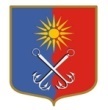 ОТРАДНЕНСКОЕ ГОРОДСКОЕ ПОСЕЛЕНИЕ КИРОВСКОГО МУНИЦИПАЛЬНОГО РАЙОНА ЛЕНИНГРАДСКОЙ ОБЛАСТИСОВЕТ ДЕПУТАТОВЧЕТВЕРТОГО СОЗЫВАР Е Ш Е Н И Еот 13 мая 2020 года № 15Об увеличении должностных окладов главы Отрадненского городского поселения Кировского муниципального района Ленинградской области и специалистов, замещающих в совете депутатов Отрадненского городского поселения Кировского муниципального района Ленинградской области должности, не являющиеся должностями муниципальной службыВ соответствии с областным законом от 11.03.2008 года № 14-оз «О правовом регулировании муниципальной службы в Ленинградской области», решением совета депутатов Отрадненского городского поселения Кировского муниципального района Ленинградской области  от  04 декабря 2019 года № 28 «О бюджете МО «Город Отрадное» на 2020 год» совет депутатов решил:Повысить с 01.05.2020 года в 1,04 раза, установленные на 01.05.2019 года решением совета депутатов МО «Город Отрадное» от «24» апреля 2019 года №16 «Об увеличении  должностных окладов главы Отрадненского городского поселения Кировского муниципального района Ленинградской области и специалистов, замещающих в совете депутатов Отрадненского городского поселения Кировского муниципального района Ленинградской области должности, не являющиеся должностями муниципальной службы» должностные оклады главы Отрадненского городского поселения Кировского муниципального района Ленинградской области и специалистов, замещающих в совете депутатов Отрадненского городского поселения Кировского муниципального района Ленинградской области  должности, не являющиеся должностями муниципальной службы согласно приложениям 1, 2 к настоящему решению.Настоящее решение подлежит официальному опубликованию и распространяется на правоотношения, возникшие с 01.05.2020 года.Глава муниципального образования                                                 М.Г. ТаймасхановРазослано: совет депутатов, администрация -3, СМИ, прокуратура, сайт www.otradnoe-na-neve.ru, МКУ «Отрадненская городская библиотека», ГУ ЛО «Государственный институт регионального законодательства»Приложение № 1к решению совета депутатовМО «Город Отрадное»от «13» мая 2020 года № 15Перечень выборных должностей в совете депутатов Отрадненского городского поселения Кировского муниципального района Ленинградской областиПриложение № 2к решению совета депутатовМО «Город Отрадное»от «13» мая 2020 г. № 15Перечень должностей, не являющихся должностями муниципальной службы в совете депутатов Отрадненского городского поселения Кировского муниципального района Ленинградской областиНаименование должностиРазмер должностного оклада, руб.Глава муниципального образования24730Наименование должностиРазмер должностного оклада, руб.Руководитель аппарата главы муниципального образования (начальник отдела, заведующий отделом)13405Главный специалист11090